O nas – tekst łatwy do czytania i rozumieniaGdzie jesteśmy?Szkoła Podstawowa nr 12 w Zespole Szkolno Przedszkolnym nr 2 w Tomaszowie Mazowieckim znajduje się przy ulicy Wiejskiej 29/21.Do budynku szkoły można wejść od ulicy Wiejskiej.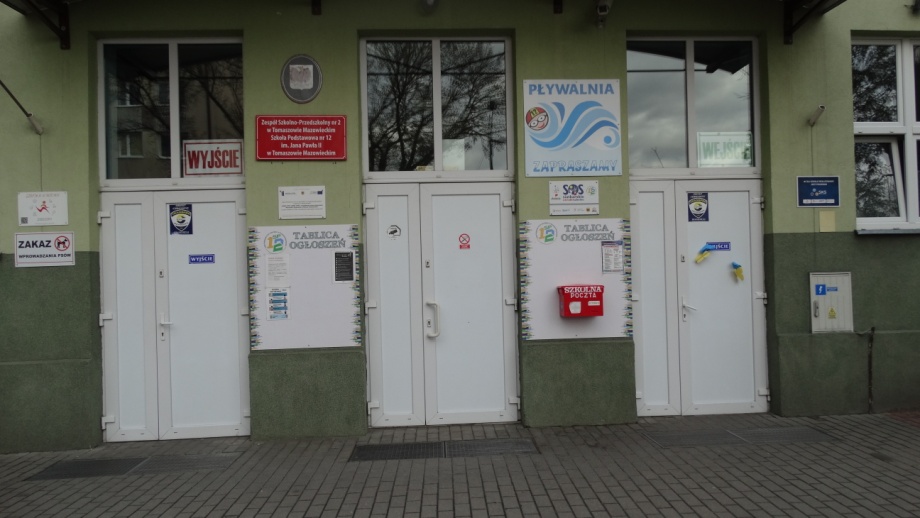 Kiedy wejdziesz do budynku szkoły, jako pierwsze zobaczysz schody i drzwi wejściowe. W pobliżu drzwi wejściowych znajduje się dzwonek. Należy zadzwonić, naciskając napis „sekretariat”.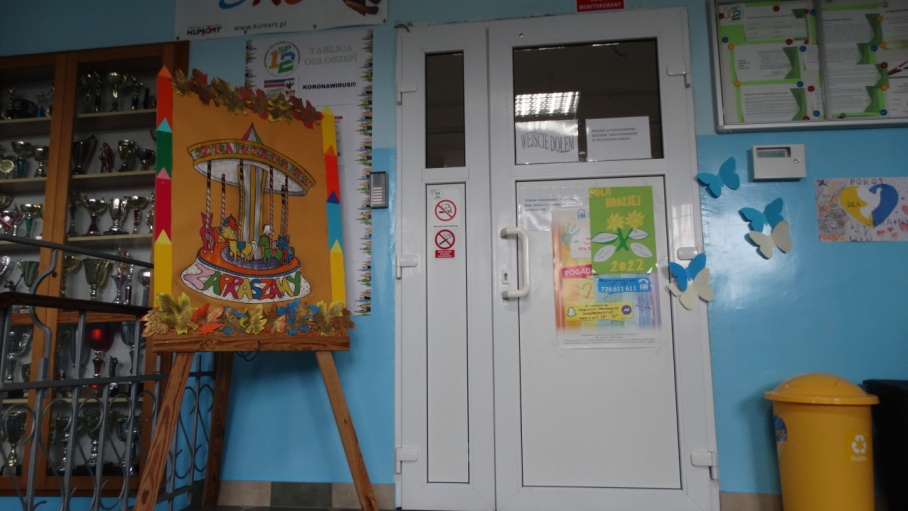 Sekretariat to biuro, do którego dostarczamy pisma, podania i dokumenty.Sekretariat znajduje się na parterze.To są drzwi do sekretariatu.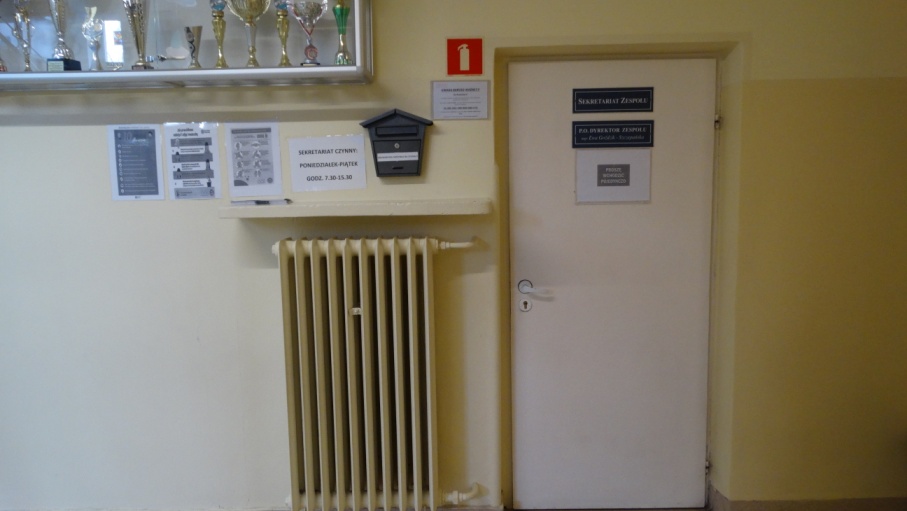 Czym zajmuje się Szkoła Podstawowa nr 12 w Tomaszowie Mazowieckim?Szkoła Podstawowa nr 12 w Tomaszowie Mazowieckim jest szkołą publiczną.Szkoła publiczna, to szkoła, która zapewnia bezpłatne nauczanie w zakresie ramowych planów nauczania.Ramowe plany nauczania to obowiązkowe zajęcia edukacyjne.W szkole zajmujemy się kształceniem i wychowywaniem uczniów.W szkole uczą się dzieci w klasach od pierwszej do klasy ósmej.W szkole funkcjonuje oddział przedszkolny dla dzieci 6 – letnich.Zajęcia odbywają się pięć dni w tygodniu od poniedziałku do piątku.p.o. dyrektora Zespołu Szkolno Przedszkolnego nr 2 jest Pani Ewa Goździk- Szczepańska.W szkole zatrudnieni są nauczyciele, kierownik gospodarczy oraz pracownicy sekretariatu i obsługi.W naszej placówce zapewniamy uczniom:Opiekę świetlicy szkolnej w godzinach dostosowanych do potrzeb w danym roku szkolnym. 
Świetlica szkolna znajduje się na parterze.To wejście do świetlicy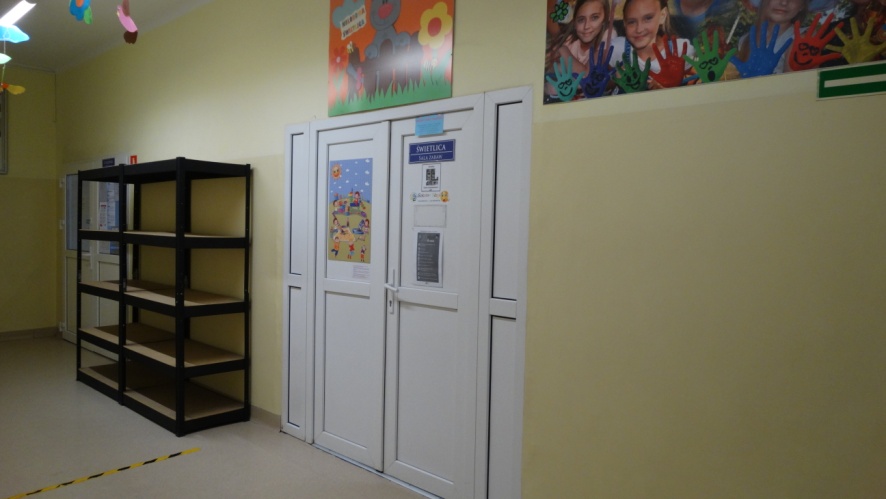 Pyszne obiadyPosiadamy własną kuchnię, w której przyrządzane są posiłki.To wejście do stołówki szkolnej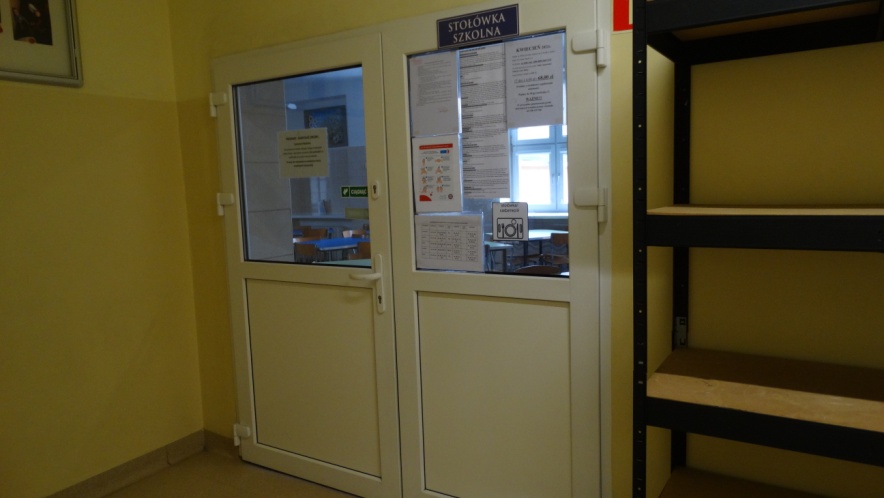 Tutaj wydawane są obiady.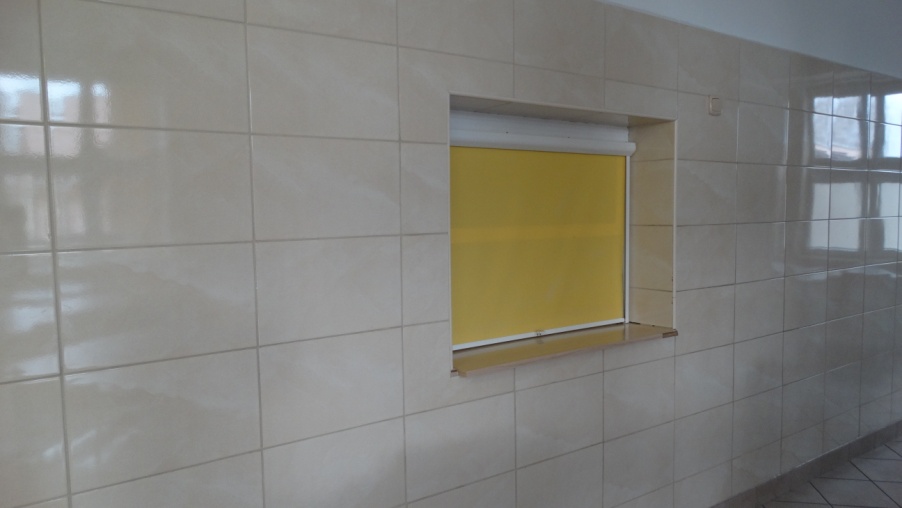 Tutaj uczniowie spożywają posiłki.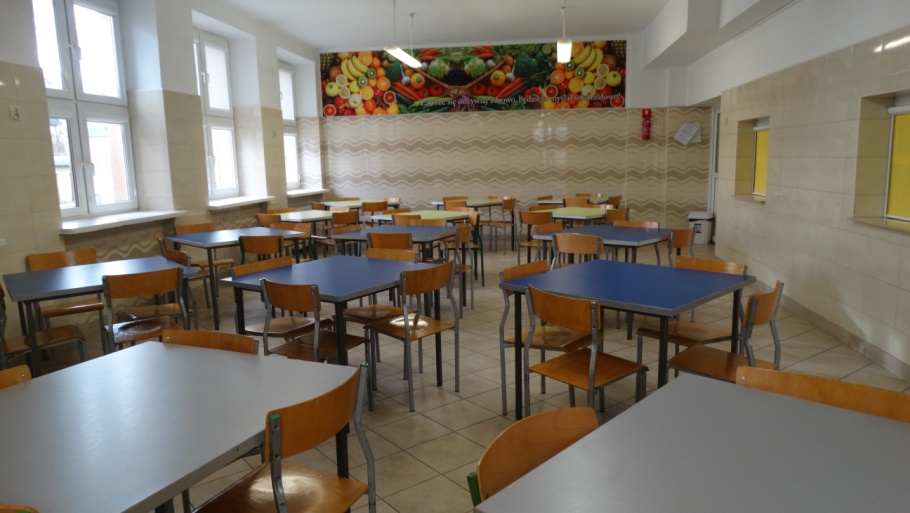 Opiekę psychologa i pedagoga.Uczniowie mogą skorzystać w szkole z pomocy psychologiczno-pedagogicznej.Szkoła współpracuje z Poradnią Psychologiczno-Pedagogiczną w Tomaszowie Mazowieckim. Poradnia Psychologiczno-Pedagogiczna w Tomaszowie Mazowieckim znajduje się przy ulicy Majowej 1/13,Gabinet pedagoga szkolnego znajduje się na I piętrze. To są drzwi do gabinetu pedagoga.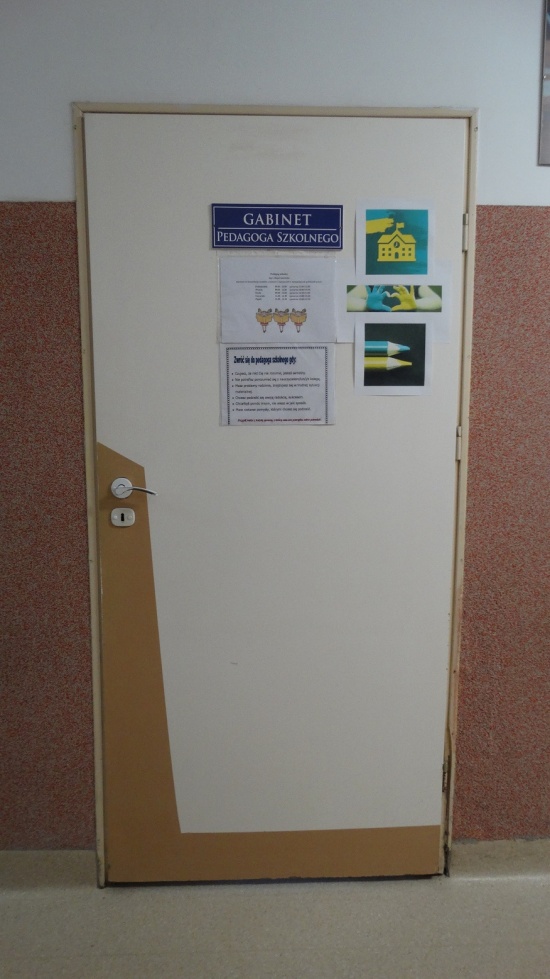 Opiekę pielęgniarki szkolnej.Gabinet pielęgniarki szkolnej mieści się na parterze.To są drzwi do gabinetu pielęgniarki.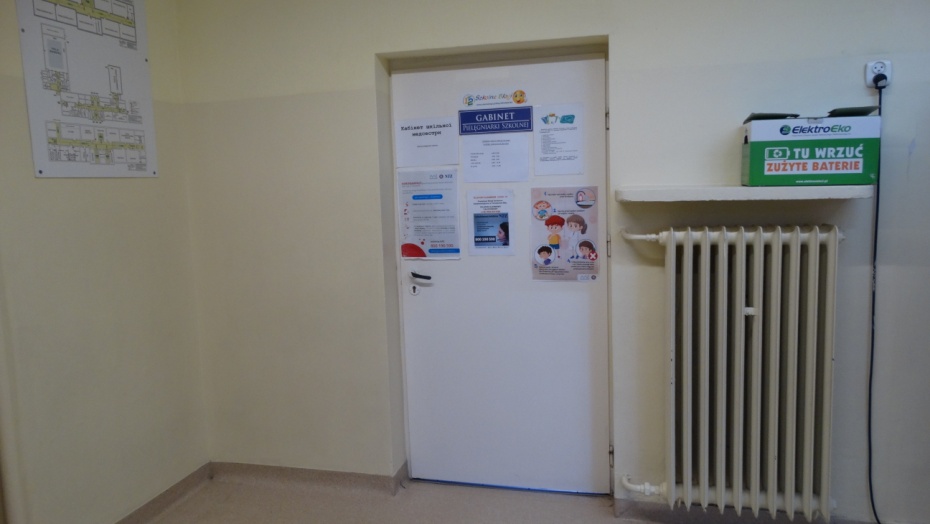 Jak się z nami skontaktować?Telefonicznie: 44 723-95-86Możesz też wysłać e-maila na adres: zsp2@tomaszow-maz.plMożesz napisać pismo i wysłać na adres: Szkoła Podstawowa nr 12 w Zespole Szkolno Przedszkolnym nr 2 w Tomaszowie Mazowieckim, ul. Wiejska 29/31, 97-200 Tomaszów MazowieckiMożesz przynieść pismo do sekretariatu szkoły.
Sekretariat jest otwarty w godzinach od 7.30 do 15.30.